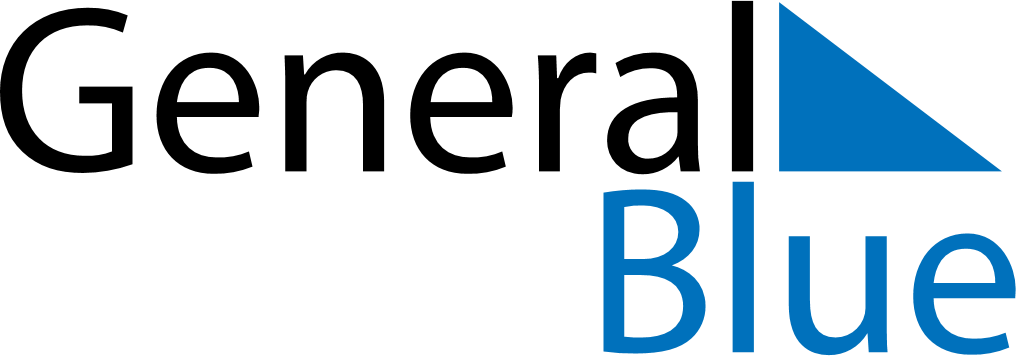 November 2024November 2024November 2024November 2024November 2024November 2024Jaruco, Mayabeque, CubaJaruco, Mayabeque, CubaJaruco, Mayabeque, CubaJaruco, Mayabeque, CubaJaruco, Mayabeque, CubaJaruco, Mayabeque, CubaSunday Monday Tuesday Wednesday Thursday Friday Saturday 1 2 Sunrise: 7:33 AM Sunset: 6:50 PM Daylight: 11 hours and 16 minutes. Sunrise: 7:33 AM Sunset: 6:49 PM Daylight: 11 hours and 15 minutes. 3 4 5 6 7 8 9 Sunrise: 6:34 AM Sunset: 5:48 PM Daylight: 11 hours and 14 minutes. Sunrise: 6:34 AM Sunset: 5:48 PM Daylight: 11 hours and 13 minutes. Sunrise: 6:35 AM Sunset: 5:47 PM Daylight: 11 hours and 12 minutes. Sunrise: 6:35 AM Sunset: 5:47 PM Daylight: 11 hours and 11 minutes. Sunrise: 6:36 AM Sunset: 5:46 PM Daylight: 11 hours and 10 minutes. Sunrise: 6:37 AM Sunset: 5:46 PM Daylight: 11 hours and 9 minutes. Sunrise: 6:37 AM Sunset: 5:45 PM Daylight: 11 hours and 8 minutes. 10 11 12 13 14 15 16 Sunrise: 6:38 AM Sunset: 5:45 PM Daylight: 11 hours and 7 minutes. Sunrise: 6:39 AM Sunset: 5:45 PM Daylight: 11 hours and 6 minutes. Sunrise: 6:39 AM Sunset: 5:44 PM Daylight: 11 hours and 4 minutes. Sunrise: 6:40 AM Sunset: 5:44 PM Daylight: 11 hours and 3 minutes. Sunrise: 6:40 AM Sunset: 5:43 PM Daylight: 11 hours and 3 minutes. Sunrise: 6:41 AM Sunset: 5:43 PM Daylight: 11 hours and 2 minutes. Sunrise: 6:42 AM Sunset: 5:43 PM Daylight: 11 hours and 1 minute. 17 18 19 20 21 22 23 Sunrise: 6:42 AM Sunset: 5:43 PM Daylight: 11 hours and 0 minutes. Sunrise: 6:43 AM Sunset: 5:42 PM Daylight: 10 hours and 59 minutes. Sunrise: 6:44 AM Sunset: 5:42 PM Daylight: 10 hours and 58 minutes. Sunrise: 6:44 AM Sunset: 5:42 PM Daylight: 10 hours and 57 minutes. Sunrise: 6:45 AM Sunset: 5:42 PM Daylight: 10 hours and 56 minutes. Sunrise: 6:46 AM Sunset: 5:42 PM Daylight: 10 hours and 55 minutes. Sunrise: 6:46 AM Sunset: 5:41 PM Daylight: 10 hours and 55 minutes. 24 25 26 27 28 29 30 Sunrise: 6:47 AM Sunset: 5:41 PM Daylight: 10 hours and 54 minutes. Sunrise: 6:48 AM Sunset: 5:41 PM Daylight: 10 hours and 53 minutes. Sunrise: 6:48 AM Sunset: 5:41 PM Daylight: 10 hours and 52 minutes. Sunrise: 6:49 AM Sunset: 5:41 PM Daylight: 10 hours and 51 minutes. Sunrise: 6:50 AM Sunset: 5:41 PM Daylight: 10 hours and 51 minutes. Sunrise: 6:51 AM Sunset: 5:41 PM Daylight: 10 hours and 50 minutes. Sunrise: 6:51 AM Sunset: 5:41 PM Daylight: 10 hours and 49 minutes. 